Anmeldungfür dieMittelschulabschlussklassefür Jugendliche mit Sonderpädagogischem FörderbedarfBitte die Reihenfolge der gewünschten Standorte mit 1 bzw. 2 kennzeichnen.Angaben zum Schüler/zur Schülerin:Familienname:	     	Vorname: 	     	Straße Nr.: 	     	PLZ Ort: 	     	Staatsbürgerschaft: 	     	Muttersprache:	     	Geburtsdatum/Sozialversicherungsnummer:      	Geschlecht:	 männlich	 weiblich	 diversReligionsbekenntnis: 	     	derzeit besuchte Schule:	     	derzeit besuchte Klasse:      		Schulbesuchsjahr:       	Angaben zu den Eltern:	Vater:	Mutter:Familienname:	     		     	Vorname:	     		     	Straße Nr.:	     		     	PLZ Ort:	     		     	Telefon:	     		     		 erziehungsberechtigt (bitte ankreuzen)	 erziehungsberechtigt (bitte ankreuzen)Im Falle einer Aufnahme in die Abschlussklasse der Mittelschule wird der Sonderpädagogische Förderbedarf im Laufe des Schuljahres 2024/25 von Amts wegen aufgehoben. Sollte Ihr Kind in der Mittelschulabschlussklasse keinen positiven Abschluss erreichen, ist eine Beurteilung nach dem Lehrplan der Allgemeinen Sonderschule nicht mehr möglich.Ich erkläre mich mit der Überprüfung des Sonderpädagogischen Förderbedarfs meines Kindes einverstanden.      		________________________________________________Datum	Unterschrift d. ErziehungsberechtigtenDie Anmeldung ist zu richten an:	Bildungsdirektion für Vorarlberg, z.H. Frau Renate Gotthart, 	Bahnhofstr. 12, 6900 Bregenzoder per E-Mail an: 	renate.gotthart@bildung-vbg.gv.at Abgabetermin: Freitag, 08. März 2024Der Anmeldung ist eine Kopie des Halbjahreszeugnisses beizulegen.Die Entscheidung über die Aufnahme wird in Absprache mit den Schulleiter/innen von den zuständigen Schulqualitätsmanager/innen getroffen und den Erziehungsberechtigten vom Koordinator des Fachbereichs Inklusion, Diversität und Sonderpädagogik mitgeteilt.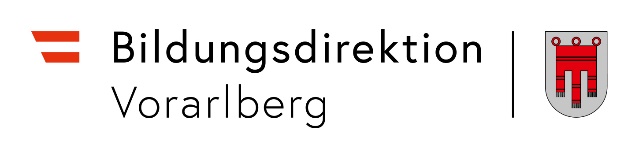 bildung-vbg.gv.atPädagogischer DienstFachstabBahnhofstraße 12, 6900 BregenzMittelschule Feldkirch-LevisMittelschule Schwarzach